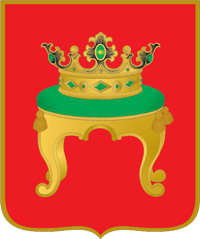 АДМИНИСТРАЦИЯГОРОДА ТВЕРИПОСТАНОВЛЕНИЕот «21_»___02___ 2014  г.					                        № 219г. ТверьО закреплении определенных территорий за муниципальными общеобразовательными учреждениями города ТвериВ соответствии с Федеральным законом от  29.12.2012 г.  № 273-ФЗ «Об образовании в Российской Федерации», приказом Министерства образования и науки Российской Федерации от 15.02.2012 № 107 «Об утверждении  Порядка  приема граждан в общеобразовательные учреждения» и в целях соблюдения конституционных прав граждан на получение общедоступного  общего образования ПОСТАНОВЛЯЮ:1.Закрепить определенные территории муниципального образования город Тверь за муниципальными общеобразовательными учреждениями согласно приложению к настоящему постановлению. 2.Управлению  образования  администрации  г. Твери (Н.А. Афонина): - поручить руководителям подведомственных общеобразовательных учреждений  осуществлять формирование контингента обучающихся с учетом закрепленных территорий и информировать граждан о территориях, закрепленных за общеобразовательным учреждением.3. Признать утратившим силу постановление  администрации города Твери от 24.12.2012 г. № 1987 «О закреплении определенных территорий за муниципальными общеобразовательными учреждениями города Твери».4.Опубликовать настоящее постановление в средствах массовой информации и разместить    на   официальном  сайте   администрации  муниципального  образования  «город Тверь» в сети Интернет.5. Настоящее постановление вступает в силу со дня его официального опубликования и распространяет свое действие сроком до 01.02.2015 года.        6 . Контроль за исполнением настоящего постановления возложить на  заместителя Главы администрации города Твери  Л.Н. Огиенко. Глава администрации  города Твери	                                      В.М. Павлов Приложение к постановлению  администрации города Твери  №  219  от «21» __02___ 2014 г. Перечень территорий, закрепленных за муниципальными общеобразовательными учреждениями№Наименование,  адрес МОУТерритория, закрепленная за МОУМосковский районМосковский районМосковский районМОУ гимназия № 10ул. Вагжанова, 2- пер. Смоленский дом № 8 (корпус 1,2)МОУ СОШ №11,ул. Московская, 61- ул. Малая Самара все дома по нечетной стороне;- все дома по улицам:  Вагжанова, Вокзальная, Красные Горки, Московская, 1, 2-я Мукомольная,  Новая Константиновка;- все дома: пл. Гагарина, Б. Перемерки;-все дома по переулкам: Вагжановский.МОУ СОШ № 22,Смоленский пер., 10- Волоколамский пр-т дома с № 3 - 17 к. 1 (нечетная сторона);- ул. Малая Самара (четная  сторона);- ул. Озерная дома с № 1- 9;- пр-т Победы  дома с № 13 - 30/17;- ул. Резинстроя (четная сторона);- ул. 15 лет Октября дома с № 3/22 – 37/11;- все дома по улицам: Бассейная, Гвардейская, наб. Лазури, Ротмистрова, Староворобьевская;- все дома по переулкам: Зеленый тупик, Смоленский, Татарский. МОУ СОШ № 24, ул. Линейная, 22- Бурашевское шоссе дома с № 1-28;- ул. Дрожжина все дома (кроме домов с № 30-74 по четной стороне);- ул. Загородная все дома (кроме домов № 23, с №25-42, 44, 46, 48); - ул. Левитана все дома по нечетной стороне; - ул. Просторная все дома (кроме домов №№ 51, 53, 55, 57, 60, 62, 64, 66);- ул. Тургенева все дома (кроме домов с № 34-56 по четной стороне);- ул. Южная дома № 6, с № 8-63; - все дома по улицам:  Бортниковская, Буровая, Весенняя, Восточная, Глинки, Дальняя, Домоткановская, Кима, Конечная, Крупской, Линейная, Луговая, Народная, Неготинская, Нефтяников, Островского, Обручева, Панафидина, Сибирская, Транспортная, Трудовая, М.Ульяновой;- все дома по проездам:  1-й, 2-й Глинки, 1-й - 4-й Дальний пр., Загородный, 1-й, 2-й Линейный, Народный, 2-й, 3-й Народный, Транспортный, Тургенева, 1-й, 2-й, 3-й пр. М.Ульяновой.МОУ СОШ № 27,ул. Орджоникидзе, 39- ул. Орджоникидзе дома с № 1-30, № 37 – 55/39 (нечетная сторона);- ул. Склизкова дома с № 78 - 85, № 87;- ул. Богданова дом №10 корп. 2;- ул. Т.Ильиной дома с № 1 – 23;- ул. Озерная дома с № 14 - 24-а;- пр-т Победы дома с №32/3 - 54, № 56;- ул. Резинстроя все дома по нечетной стороне;- все дома: ул. Лукина, пл.Терешковой, Зеленый пр-д,  МОУ ООШ №28,п. Элеватор, ул. Центральная, 7- все дома: пос. Элеватор, Малые Перемерки, пос. Керамического завода, дер. Кольцово.МОУ СОШ № 33,ул. Ипподромная, 26- ул. Богданова дома с № 22 - 33/15;- Волоколамский пр-т дома с № 19/2 – 33 все корпуса   (нечетная сторона);- ул. Ипподромная  дома с № 4 - 26/17; - ул. Орджоникидзе   дома с № 40/76 - 46 все корпуса (четная сторона);- ул. Склизкова  дома с № 19/25 -  74 (кроме домов № 36, 38, 40);- ул. Фадеева дома с № 34 - 40 (все корпуса) (четная сторона);- ул. 15 лет Октября дома с № 39 - 64/23; - все дома по улице:  Терещенко.МОУ СОШ № 37,пос. ВНИИСВ- все дома: пос. Химинститута, пос. Власьево, Дачи (пр-д Волжский, Офицерский), дер. Никифоровское.МОУ СОШ № 39,ул. Фадеева, 42- Волоколамский пр-т  дома с 37/45 - 47 (нечетная сторона);- ул. Орджоникидзе  дома № 52,  53 (все корпуса), 54 /37 (все корпуса);  - ул. Фадеева дома с № 19 – 33,  №№35, 37, 46;- все дома: б-р Цанова.МОУ СОШ № 43, ул. Склизкова, 95- ул. Т.Ильиной дома с № 32 – 35;- пр-т Победы дома №№ 55, с № 57 – 86;- ул. Склизкова дома №86, с №88 -116 (все корпуса); - все дома: дер. Бобачево. МОУ гимназия № 44, пр. Октябрьский, 57- б-р Гусева дома №№ 6, 8МОУ СОШ № 45,ул. Левитана, 30- ул. Королева дома №№ 4, 8, 9, 11, 14/2, 24, 28/18;- ул. Левитана все дома по четной стороне;- ул. Можайского дома №№ 62 (все корпуса), 71, 73, 75, 77;- Октябрьский пр-т дома №№ 49, 51, 53, 55, 59, 63, 65, 67, 69, 73, 75, 77, 79, 83, 85/49;МОУ СОШ № 48,б-р Гусева, 11- б-р Гусева все дома (кроме домов 32, 34, 36, 38, 40);- ул. Королева дома №№ 5, 7, 16/1, 18, 20, 22, 26;- ул. Можайского дома №№ 51, 53, 55, 57, 59, 60, 60-а, 61а, 61б, 61в, 65, 67, 69;МОУ ЦО № 49,б-р Гусева, 42- б-р Гусева дома №№ 32, 34, 36, 38, 40;- ул. Можайского дома №№ 54, 56, 58; - Октябрьский пр-т дома №№ 87 (корп. 1, 2),  89, 93, 95 (корп. 1, 2, 3, 4, 5),  97, 99.МОУ СОШ № 51,ул. Можайского, 82- Бурашевское шоссе дома с № 29 -57;- ул. Дрожжина дома с № 30-75 (четная сторона);- ул. Загородная дома № 11 а, 23, с №25-42, 44, 46, 48;- ул. Можайского дома №№ 66 корпус 1, 68 (корп. 1, 2, 3), 70, 72, 74, 76, 78, 79,  81, 81 корп. 1; 82, 83, 85, 87, 89, 91, 93, 95, 97;- ул. Просторная дома №№ 51, 53, 55, 57, 60, 62, 64, 66;- ул. Тургенева  дома с № 34-56 (четная сторона);- ул. Южная дома с № 1-5, № 7;-все дома: «Южный-Д» (ул. Взлетная, Вологодская, Летное поле, Мирная, Новая, Новгородская, Псковская, Стартовая, Ярославская);- все дома по проездам:  1-ый, 2-ой проезд Дрожжина, Островского, Угловой,  Южный,  1-й, 2-й, 3-й, 4-й Южный. 